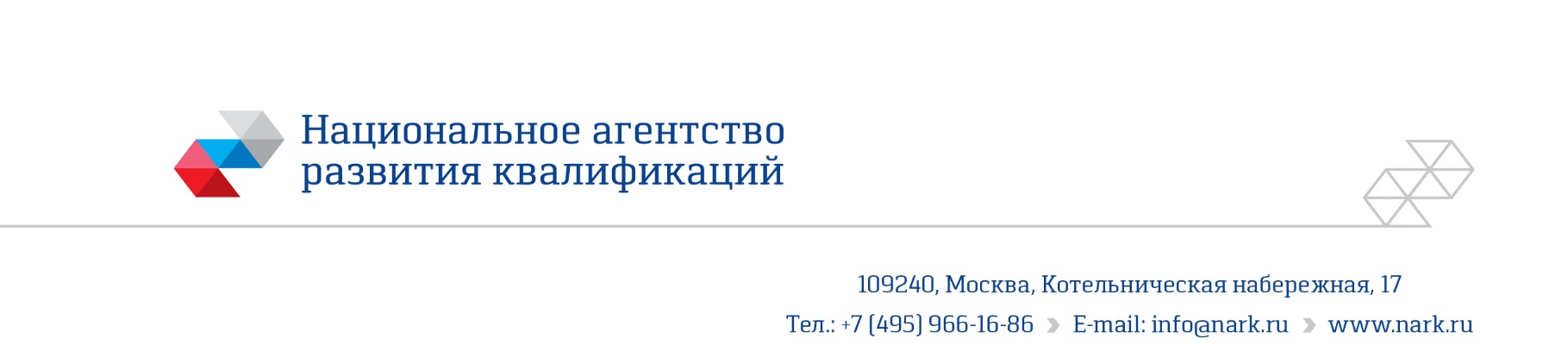 ПРИМЕР ОЦЕНОЧНОГО СРЕДСТВАдля оценки квалификации«Оператор по обработке сырого и илового осадка»Уровень квалификации 3Пример оценочного средства разработан в рамках Комплекса мероприятий по развитию механизма независимой оценки квалификаций, по созданию и поддержке функционирования базового центра профессиональной подготовки, переподготовки и повышения квалификации рабочих кадров, утвержденного 01 марта 2017 годаСостав примера оценочных средствНаименование квалификации и уровень квалификации: Оператор по обработке сырого и илового осадка,   
уровень квалификации    3								(указываются в соответствии с профессиональным стандартом или квалификационными требованиями, установленными федеральными законами и иными нормативными правовыми актами Российской Федерации)2. Номер квалификации: 										                          (номер квалификации в реестре сведений о проведении независимой оценки квалификации)3. Профессиональный стандарт или квалификационные требования, установленные федеральными законами и иными нормативными правовыми актами Российской Федерации (далее - требования к квалификации): «Оператор по обработке сырого и илового осадка» (Приказ Министерства труда и социальной защиты РФ от 21 декабря 2015 г. № 1098н), 16.075		     (наименование и код профессионального стандарта либо наименование и реквизиты документов,  
       устанавливающих квалификационные требования)4. Вид профессиональной деятельности: Очистка сточных вод в системах водоотведения										(по реестру профессиональных стандартов)5. Спецификация заданий для теоретического этапа профессионального экзаменаОбщая информация по структуре заданий для теоретического этапа профессионального экзамена:Количество заданий с выбором ответа: 37Количество заданий с открытым ответом: 1Количество заданий на установление соответствия: -Количество заданий на установление последовательности: 2 Время выполнения теоретического этапа экзамена: 1 часа 20 минут6. Спецификация заданий для практического этапа профессионального экзамена7. Материально-техническое обеспечение оценочных мероприятий:а) материально-технические ресурсы для обеспечения теоретического этапа профессионального экзамена: - паспорта приборов, механизмов и оборудования, применяющихся для проведения  очистки сточных вод в системах водоотведения (канализования), включая один-два вида наиболее распространенных в практике работы на очистных сооружениях.- ГОСТы: см.приложение 1; шапки основных таблиц  журналов, которые заполняет в процессе работы оператор и которые должны отвечать общим требованиям ГОСТ (как, например, требованиям ГОСТ Р ИСО/МЭК 17025-2009 Государственный стандарт Российской Федерации. - типовые инструкции:1. инструкцию по технике безопасности и пожарной безопасности;2. инструкции по техническому обслуживанию  оборудования,   КИП;3. инструкция по эксплуатации оборудования механического обезвоживания осадка стлчных вод;4. инструкция по обслуживанию оборудования анаэробной и аэробной стабилизации осадка сточных вод;5. производственная инструкция оператора по обработке сырого и илового осадка;6. схемы сооружений естественной сушки;7. схемы оборудования безреагентного кондиционирования сырого и илового осадка;8. схемы и инструкции по эксплуатации технологического оборудования по химическому кондиционированию сырого и илового осадка.- компьютер и т.д.;- стандартные таблички по технике безопасности;- инструкции по эксплуатации устройств автоматической или механической очистки указанных устройств;- схемы подводящих и отводящих коммуникаций комплексов анаэробной стабилизации сырого и илового осадка сточных вод в метантенках и т.д.б) материально-технические ресурсы для обеспечения практического этапа профессионального экзамена:- средства индивидуальной защиты;- варианты спецодежды для различных видов конкретных трудовых заданий;- реальные инструкции по обслуживанию и организации работы на очистных сооружения, где будут проводиться конкретные экзамены на выполнение тех или иных трудовых функций;- бумага, ручка;- компьютер и интернет.8. Кадровое обеспечение оценочных мероприятий: 1. Среднее профессиональное образование.  2. Опыт работы не менее 3 лет в должности и (или) выполнения работ (услуг) по виду профессиональной деятельности, содержащему оцениваемую квалификацию, но не ниже уровня оцениваемой квалификации.  3. Подтверждение прохождение обучения по ДПП, обеспечивающим освоение: а) знаний:  НПА в области независимой оценки квалификации и особенности их применения при проведении профессионального экзамена; нормативные правовые акты, регулирующие вид профессиональной деятельности и проверяемую квалификацию; методы оценки квалификации, определенные утвержденным Советом оценочным средством (оценочными средствами); требования и порядок проведения теоретической и практической части профессионального экзамена и документирования результатов оценки;порядок работы с персональными данными и информацией ограниченного использования (доступа); б) умений применять оценочные средства; анализировать полученную при проведении профессионального экзамена информацию, проводить экспертизу документов и материалов; проводить осмотр и экспертизу объектов, используемых при проведении профессионального экзамена; проводить наблюдение за ходом профессионального экзамена; принимать экспертные решения по оценке квалификации на основе критериев оценки, содержащихся в оценочных средствах; формулировать, обосновывать и документировать результаты профессионального экзамена; использовать информационно-коммуникационные технологии и программно-технические средства, необходимые для подготовки и оформления экспертной документации; 4. Подтверждение квалификации эксперта со стороны Совета по профессиональным квалификациям (при наличии) - не менее 2-х человек 5. Отсутствие ситуации конфликта интереса в отношении конкретных соискателей9. Требования безопасности к проведению оценочных мероприятий: проведение обязательного вводного инструктажа и инструктажа на рабочем месте  при принятии решения о проведении оценки профессиональной квалификации (практических заданий испытания) на реальном объекте вне стен ЦОК. 10. Задания для теоретического этапа профессионального экзамена: 1. Выберите правильный ответ: В каком диапазоне времени происходит дообработка осадка,  с целью снижения влажности, минерализации до 80%?2. Выберите все правильные ответы: Какое из перечисленного в вариантах ответов оборудование не имеет отношение к процессам для уплотнения и сгущения осадка? 3. Выберите правильный ответ:   Как называется процесс нагревания паром содержимого метантенков до температуры 53 °C для стабилизации жидких осадков? 4. Установите последовательность действий оператора перед началом работ, отвечающих требованиям по охране труда. Ответ запишите в виде последовательности цифр 1 -  N – NN - …1. Проверить исправность средств индивидуальной защиты, необходимых для выполнения работы, 2. При выявлении недостатков доложить об этом руководителю работ, принять меры по их устранению и произвести соответствующую запись в «Журнале приема и сдачи смен».3. Проверить исправность оборудования, наличие и техническую исправность контрольно-измерительных приборов, исправность средств сигнализации, убедиться в наличии и исправности конструкций, ограждающих подвижные и токоведущие части оборудования, проемы и проходы.4. Получить от сменяющегося оператора устную информацию о результатах прошедшей смены и о работе оборудования, какие переключения производились в прошедшую смену, были ли нарушения в работе в течение смены.5. Надеть специальную одежду, специальную обувь и другие средства индивидуальной защиты. 6. Ознакомиться с записями в «Журнале приема и сдачи смен».7, Подготовить необходимые для выполнения работы СИЗ, при необходимости потребовать от руководителя работ дополнительные СИЗ и предохранительные приспособления для выполнения работы, убедиться в их соответствии требованиям по охране труда.8. Оператор должен проверить наличие и комплектность средств, необходимых для оказания первой медицинской помощи и  средств пожаротушения.9. Осмотреть и подготовить рабочее место, привести его в порядок, убрать лишние и мешающие выполнять работу предметы, расположить приспособления и инструменты в удобном для работы порядке.5. Выберите правильный ответ: Конструкция какого  сооружения  гарантирует снижение запаха при последующей обработке или использовании стока?6. Выберите правильный ответ: Каково процентное содержание метана в биогазе на тонну распавшегося органического вещества осадка?7. Выберите все правильные ответы: Какое оборудование применяется для обезвоживания уплотненного свежего ила или осадка? (выберите все правильные ответы)8. Выберите все правильные ответы: Что категорически не допускается оператору во время рабочей смены? 9. Выберите правильный ответ: Какова конструкция сооружений, в которых проводится  аэробная стабилизация осадков?10. Выберите все правильные ответы: Какое вещество имеет наибольший выход при проведении анаэробного брожения?11. Выберите правильный ответ: Укажите продолжительность выдерживания осадка на иловых площадках для дальнейшей дообработки?12. Выберите все правильные ответы: Что представляют собой иловые площадки? 13. Выберите все правильные ответы:  Что дополнительно предпринимают с осадком на иловых площадках для ускорения процесса подсыхания; 18. Выберите правильный ответ: Когда надлежит начинать текущий ремонт иловой площадки?19. Выберите все правильные ответы: Какие две неисправности из перечисленных чаще всего наблюдаются при эксплуатации иловых площадок?20. Выберите все правильные ответы: В чем заключается экономическая выгода применения иловых прудов (лагун) по сравнению с иловыми площадками? 21. Выберите правильный ответ: Какой толщины слой ила  можно выпускать на иловую площадку в летнее время разово?22. Выберите все правильные ответы: Перечислите направления, которые должны обеспечивать приборы и автоматика в процессе обработки и очистки сточных вод. 23. Выберите правильный ответ: Кто несет ответственность за сохранность и работоспособность контрольно-измерительной аппаратуры и элементов автоматики на оборудовании очистки сточных вод? 24. Выберите все правильные ответы: Что необходимо оператору регулировать в процессе эксплуатации флотационных илоуплотнителей? 25. Выберите все правильные ответы: Что из перечисленного обязан выполнять персонал при эксплуатации осадкоуплотнителей? 26. Выберите все правильные ответы: Перечислите параметры нормальных условий сбраживания при эксплуатации метантенков? 27. Выберите все правильные ответы: Какими устройствами осуществляется подогрев осадка? 28. Выберите все правильные ответы: Какие параметры необходимо контролировать оператору при эксплуатации аэробных стабилизаторов? 29. Выберите все правильные ответы: На каком оборудовании осуществляется сгущение  осадков с целью уменьшения их объема? 30. Выберите все правильные ответы: Какой обработке подвергаются осадки,  подаваемые на механическое обезвоживание?  
31. Выберите все правильные ответы: Как повысить эффективность задержания сухого вещества осадка и снизить концентрацию взвешенных веществ в фугате центрифугой? 32. Выберите все правильные ответы: Какие наиболее часто встречающиеся неисправности приходится ликвидировать, при работе по обслуживанию оборудования по обработке сырого и илового осадка сточных вод систем водоотведения? 33. Выберите все правильные ответы: Что входит в обязанности оператора при эксплуатации вакуум-фильтров? 34. Выберите все правильные ответы: Какое оборудование используется для термической сушки (сжигания) осадков для получения из механически обезвоженных осадков обеззараженного сыпучего материала заданной влажности? 
35. Выберите все правильные ответы: Что обязан делать оператор для правильной эксплуатации иловых площадок? 36. Выберите один правильный ответ: Какие операции необходимо выполнять оператору при эксплуатации площадок компостирования? 37. Выберите правильный ответ: Что такое метчик?38. Выберите все правильные ответы: Приведите примеры простого в эксплуатации и высокоэффективного способа химического кондиционирования. 39. Выберите все правильные ответы: Перечислите направления, которые должны обеспечивать приборы и автоматика в процессе обработки и очистки сточных вод. 40. Выберите все правильные ответы: Приведите примеры простого в эксплуатации и высокоэффективного способа химического кондиционирования. 11.  Критерии  оценки  (ключи  к  заданиям)Допуск к следующему этапу профессионального экзамена предоставляются в случае, если экзаменуемый набрал 71 балл и более.12. Задания для практического этапа профессионального экзамена:13. Правила обработки результатов профессионального экзамена и принятия решения о соответствии квалификации соискателя требованиям к квалификации: ___________________________________ _________________________________________________________________Положительное решение о соответствии квалификации соискателя требованиям к квалификации по квалификации Оператор по обработке сырого и илового осадка, уровень квалификации    3_КУ_____________________________________________________________________________(наименование квалификации)принимается при правильном выполнении не менее  2 практических заданий. _______________________________________________________________________________________________________________________________________________________________________________________(указывается, при каких результатах выполнения задания профессиональный экзамен считается пройденным положительно)14. Перечень нормативных правовых и иных документов, использованных при подготовке комплекта оценочных средств:Приложение 1Список использованной литературы1. Данилович Д. А., Максимова А. А., Пупырев Е. И. Оценка объемов неорганизованного дополнительного притока сточных вод в систему канализации / Водоснабжение и санитарная техника. — No 10. — 2008. — С. 31–38.2. Свод правил СП 32.13330–2012 «Канализация. Наружные сети и сооружения»3. Данилович Д. А, Козлов М. Н., Кевбрина М. В., Щеголькова Н. М., Залетина М. М. Закономерности формирования качества поступающей воды от жилой за- стройки / Сб. докладов 4-го Международного конгресса по управлению отходами Эк- ваТэк-2006. — М., 2006.4. Рекомендации по расчету систем сбора, отведения и очистки поверхностного стока с селитебных территорий, площадок предприятий и определению условий выпуска его в водные объекты, ОАО «НИИ ВОДГЕО», Москва, 2014 г.5. Москва, 2014 г. Орлов Б. В., Бойкова И. Г., Печников В. Г. / Водоснабжение и санитарная техника, 2011, No 7, С. 51–57.6. Приказ Минприроды России от 13 апреля 2009 г. N 87 «Об утверждении Методики исчисления размера вреда, причиненного водным объектам вследствие нарушения водного законодательства» С изменениями и дополнениями от: 31 января 2014 г.7. Конвенция по защите морской среды района Балтийского моря 1992 года. Введена в действие постановлением Правительства Российской Федерации от 15 октября 1998 г. N 1202 «Об одобрении Конвенции по защите морской среды района Балтийского моря 1992 года» (с изменениями на 22 апреля 2009 г.).8. Градостроительный кодекс Российской Федерации от 7 мая 1998 г. N 73-ФЗ (с изменениями от 30 декабря 2001 г., 10 января 2003 г.). Статья 5. Типы поселений.9. Федеральный закон от 7 декабря 2011 г. N 416-ФЗ «О водоснабжении и водо- отведении».10. Постановление Правительства Российской Федерации от 29 июля 2013 г. N 644 «Об утверждении Правил холодного водоснабжения и водоотведения и о внесении изменений в некоторые акты Правительства Российской Федерации» (с изменениями на 5 января 2015 г.).11. Д. А. Данилович Нормирование загрязняющих веществ в сточных водах абонентов централизованных систем водоотведения / Справочник эколога, No 1 (13) январь 2014 г.12. Федеральный закон от 10 января 2002 г. N 7-ФЗ (ред. от 28.11.2015 г.) "Об охране окружающей среды" (с изм. и доп., вступ. в силу с 01 января 2016 г.).13. Gostelow P., Parsons S. A. Sewage treatment works odour measurement // Water Sci. Technol. 2000. V. 41. No 6.14. С. В. Храменков, А. Н. Пахомов, Д. А. Данилович, М. Н. Козлов, А. Г. Дорофеев, А. Р. Агевнин. Методы предотвращения распространения неприятных запахов от сооружений канализации / Водоснабжение и санитарная техника, 2011, No 11, ч. 1.15. ГОСТ 32673–2014 Правила установления нормативов и контроля выбросов дурнопахнущих веществ в атмосферу.16. Стокгольмская конвенция о стойких органических загрязнителях.17.Г.А.Оболдина, Н.А.Сечкова, А.Н.Попов, Е.А.Поздина. Методы оценки комплексного воздействия технологий при водопользовании / Водное хозяйство Рос- сии, 2014, No 2, С. 33–49.18. Frechen F. — B. Overview of olfactometric emission measurements at wastewater treatment plant //IWA Specialist Group on Odours and Volative Emissions Newsletter, 2000 No 3 (September).19. Odours in wastewater treatment: measurement, modeling and control. Edited by R.Stuetz and F. — B. Frechen // IWA Publishing, 2001.20. ГОСТ Р 17.4.3.07–2001 Охрана природы. Почвы. Требования к свойствам осадков сточных вод при использовании их в качестве удобрений.21. ГОСТ Р 154651–2011 Удобрения органические на основе осадков сточных вод Технические условия.22. ГОСТ Р 54534—2011 Ресурсосбережение. Осадки сточных вод. Требования при использовании для рекультивации нарушенных земель.23. ГОСТ Р 54535—2011 Ресурсосбережение. Осадки сточных вод. Требования при размещении и использовании на полигонах.24. Федеральный закон от 29 декабря 2014 г. No 458-ФЗ «Об отходах производства и потребления».25. Приказ Минприроды России от 15 июня 2001 г. N 511 «Об утверждении Критериев отнесения опасных отходов к классу опасности для окружающей природной среды».26. Д. А. Данилович Энергоресурсный подход к очистке сточных вод и обработке осадков. Наилучшие доступные технологии водоснабжения и водоотведения / No 4, 2014 год – С. 36-47.27. ГОСТ 25150—82. Канализация. Термины и определения. Утвержден и введен в действие постановлением Государственного комитета СССР по стандартам от 24 февраля 1982 г. No 805, переиздание ноябрь 1993 г.28.Ю.М.Мешенгиссер Ретехнологизация сооружений очистки сточных вод// ООО «Издательский дом «Вокруг цвета», 201229. Вартанов Р. Р., Панасенко Н. И., Тарапура Н. Н., Чадов О. П., Клопова Т. Ю. Современный инновационный экономичный метод обезвоживания и обеззараживания осадков сточных вод // Наилучшие доступные технологии водоснабжения и водоотве- дения / выпуск No 11 (октябрь), 2014 год30. Литти Ю. В., Ножевникова А. Н., Зубов М. Г., Куликов Н. И. Очистка бытовых сточных вод с низкой концентрацией загрязнений с реализацией процесса анаммокс // Материалы конференции «Энергосбережение и энергоэффективность на предприятиях водопроводно-канализационного хозяйства», 6–7 июня 2012 г., Москва.31. ПНСТ 22—2014 Наилучшие доступные технологии. Термины и определения32. Федеральный закон от 21 июля 2014 г. N 219-ФЗ (ред. от 29.12.2014) «О внесении изменений в Федеральный закон «Об охране окружающей среды» и отдельные законодательные акты Российской Федерации».14.1. Дополнительная литература, содержащая современную информацию об НДТ и опыте их применения1. Березин С.Е., Баженов В.И., Черненко А.В. Обоснование выбора технологиче- ского оборудования по очистке сточных вод // Наилучшие доступные технологии водо- снабжения и водоотведения. 􏰀 2014. - No 2 (апрель) 􏰀 С. 48-58.2. Ванюшина А.Я., Ветт Б., Хелл M. Лучшие примеры эксплуатации очистных со- оружений: г. Штрасс (Aвстрия) // Наилучшие доступные технологии водоснабжения и водоотведения. 􏰀 2014. - No 4 (август) 􏰀 С. 39-50.3. Гогина Е. С., Саломеев В. П., Макиша Н. А. Решение вопросов удаления био- генных элементов из сточных вод // Водоснабжение и канализация. 2011. No 6. С. 23– 27.4. Данилович Д.А. Блок удаления биогенных элементов Люберецких очистных сооружений г. Москвы – этапы внедрения современных технологий // Наилучшие до- ступные технологии водоснабжения и водоотведения. 􏰀 2014. - No 2 (апрель) 􏰀 С. 20-37.5. Данилович Д.А. Блок удаления биогенных элементов Люберецких очистных сооружений г. Москвы – этапы внедрения современных технологий. // Наилучшие до- ступные технологии водоснабжения и водоотведения. 􏰀 2014. - No 1 (февраль).6. Данилович Д.А. Технологическое нормирование коммунального водоотведе- ния на основе наилучших доступных технологий // Вода и экология: проблемы и реше- ния, No2, 2012.7. Данилович Д.А.Климова Л.А. Инженерные решения при разработке проектов модернизации очистных сооружений системы водоотведения // Проекты развития ин- фраструктуры города» Вып.- 11. 2011 МВКНИИпроект.8. Кинебас А. К., Нефедова Е. Д., Рублевская О. Н., Панкова Г. А. и др. Опыт внедрения технологии химического осаждения фосфора: от лабораторных тестов до промышленной эксплуатации // Водоснабжение и санитарная техника. 2011. No 1.9. Козлов М. Н., Стрельцов С. А., Кевбрина М. В. и др. Ацидофикация (префер- ментация) как метод стабилизации сырого осадка при очистке сточных вод от биоген- ных элементов // Водоснабжение и санитарная техника. 2013. No 5.10. Козлов М. Н., Богомолов М. В., Кевбрина М. В., Николаев Ю. А., Колбасов Г. А. Эффективность микрофильтрации на дисковых фильтрах для задержания взвешен- ных веществ биологически очищенных сточных вод 2014. No 10.11. Пахомов А. Н., Стрельцов С. А., Козлов М. Н. и др. Опыт эксплуатации со- оружений биологической очистки сточных вод от соединений азота и фосфора // Водо- снабжение и санитарная техника. 2010. No 10. С. 35–41.12. Пробирский М. Д., Рублевская О. Н., Лысова Т. И., Малышева В. В. Опыт раз- вития и модернизации Северной станции аэрации // Водоснабжение и санитарная тех- ника. 2012. No 3.13. Родионов А.А., Озерова, Л.П. Есин М.А. Ретехнологизация аэротенков для достижения глубокого удаления биогенных элементов: опыт очистных сооружений г. Набережные Челны // Наилучшие доступные технологии водоснабжения и водоотведе- ния. 􏰀 2015. - No 2 (апрель) 􏰀 С. 26-33.14. Харькин С.В., Харькина О.В. Реализация технологий удаления азота и фос- фора из сточных вод: роль проектирования и эксплуатации // Наилучшие доступные технологии водоснабжения и водоотведения. 􏰀 2014. - No 1 (февраль) 􏰀 С. 4-15.15. Храменков С.В., Данилович Д.А., Козлов М.Н., Стрельцов С.А. и др. Повыше- ние качества очищенных сточных вод на Курьяновских и Люберецких очистных соору- жениях // Водоснабжение и санитарная техника. 2006. No 11.16. Швецов В. Н., Морозова К. М. Расчет сооружений биологической очистки сточных вод с удалением биогенных элементов // Водоснабжение и санитарная техни- ка. 2013. No 11. С. 42–46.17. Эпов А.Н., Канунникова М.А. Разработка типовых решений по автоматизации процессов биологической очистки сточных вод с совместным удалением азота и фос- фора // Наилучшие доступные технологии водоснабжения и водоотведения. 􏰀 2014. - No 3 (июнь) 􏰀 С. 40-54.18. Явтушенко М. В., Тарасова О. В., Рузаев В. И., Беляева С. Д. и др. Пускона- ладочные работы реконструированного блока биологической очистки на очистных со- оружениях г. Подольска // Водоснабжение и санитарная техника. 2013. No 5.19. Верещагина Л. М., Меншутин Ю. А., Швецов В. Н. Опыт применения «Реко- мендаций по расчету систем сбора, отведения и очистки поверхностного стока с сели- тебных территорий, площадок предприятий и определению условий выпуска его в вод- ные объекты» // Водоснабжение и санитарная техника. 2014. No 2.20. Пономарёв В.Г. Выбор сооружений для очистки сточных вод от взвешенных загрязнений // Наилучшие доступные технологии водоснабжения и водоотведения. 􏰀 2015. - No 1(февраль) 􏰀 С. 45-52.21. Пробирский М. Д., Рублевская О. Н., Ким А. Н., Иваненко И. И. Перспективы отведения и очистки поверхностного стока в Санкт-Петербурге // Водоснабжение и са- нитарная техника. 2015. No 6.22. Костюченко С. В., Баранов В. Л., Ткачев А. А. Ультрафиолетовое излучение – современный способ обеззараживания сточных вод // Водоснабжение и санитарная техника. 2015. No 3.23. Данилович Д.А. Биосушка осадка сточных вод (опыт Нидерландов) // Наилучшие доступные технологии водоснабжения и водоотведения. 􏰀 2014. - No 5 (ок- тябрь) 􏰀 С. 40-50.24. Данилович Д.А., Ванюшина А.Я. Анаэробное сбраживание – ключевая техно- логия обработки осадков городских сточных вод // Водоснабжение и санитарная техни- ка. 2013. No 10 – 11.25. Кноер П., Бюхлер М., Пуассон А., Чепурнов А. В. Низкотемпературная двух- ступенчатая сушка осадка сточных вод // Водоснабжение и санитарная техника. 2012. No 426. Панкова Г.А., Петров С.В. Опыт эксплуатации заводов по сжиганию осадков сточных вод в ГУП «Водоканал Санкт-Петербурга» // Водоснабжение и санитарная тех- ника. 2015. No 7.27. Шози Ж., Габриэль И., Вун Чин и др. Устойчивое управление биологическими осадками сточных вод: обзор наилучших технологий для стабилизации и снижения объема осадков // Водоснабжение и санитарная техника. 2015. No 6.28. Баженов В.И., Эпов А.Н., Баженов И.В. Энергосбережение как критерий раз- работки проекта АСУ ТП сооружений биоочистки // Наилучшие доступные технологии водоснабжения и водоотведения. 􏰀 2013. - No 1(февраль) 􏰀 С. 44-62.29. Данилович Д.А. Практика сравнения эффективности аэрационных систем // Наилучшие доступные технологии водоснабжения и водоотведения. 􏰀 2015. - No 4 (ав- густ) 􏰀 С. 59-64.30. Данилович Д. А. Энергосбережение и альтернативная энергетика на очист- ных сооружениях канализации //. Водоснабжение и санитарная техника, No 1, 2011.31. Рублевская О.Н. Мероприятия по предотвращению распространения непри- ятных запахов на объектах ГУП «Водоканал Санкт-Петербурга» // Водоснабжение и са- нитарная техника. 2013, No1032. Свицков С.В. Внедрение технологии уничтожения неприятных запахов на очистных сооружениях г. Анапа // Наилучшие доступные технологии водоснабжения и водоотведения. 􏰀 2015. - No 4 (август) 􏰀 С. 36-41.33. Баженов В. И., Березин С. Е., Устюжанин А. В. Обоснование строительства воздуходувных станций на базе экономического анализа затрат жизненного цикла // Водоснабжение и санитарная техника. 2015. No 234. Пупырев Е. И., Шеломков А. С.. Экономическое обоснование экологически безопасных технологий очистки сточных вод // Водоснабжение и санитарная техника. 2014. No 1.Разделстраница1. Наименование квалификации и уровень квалификации32. Номер квалификации33. Профессиональный стандарт или квалификационные требования, установленные федеральными  законами  и  иными  нормативными  правовыми актами Российской Федерации34. Вид профессиональной деятельности35. Спецификация заданий для теоретического этапа профессионального экзамена36. Спецификация заданий для практического этапа профессионального экзамена47. Материально-техническое обеспечение оценочных мероприятий58. Кадровое обеспечение оценочных мероприятий69. Требования безопасности к проведению оценочных  мероприятий (при необходимости)710. Задания для теоретического этапа профессионального экзамена711. Критерии оценки (ключи к заданиям), правила обработки результатов теоретического этапа профессионального экзамена и принятия решения о допуске (отказе в допуске) к  практическому  этапу  профессионального экзамена1612. Задания для практического этапа профессионального экзамена1913. Правила обработки результатов профессионального экзамена и принятия решения о соответствии квалификации соискателя требованиям к  квалификации2014. Перечень нормативных правовых и иных документов, использованных при подготовке комплекта оценочных средств (при наличии)21Знания, умения в соответствии с требованиями к квалификации, на соответствие которым проводится оценка квалификацииКритерии оценки квалификацииТип и № задания123Блок 1. Технологический регламент, назначение, принцип работы, требования санитарных норм и правил, охраны труда, промышленной и пожарной безопасности при техническом обслуживании  основного и вспомогательного оборудования  уплотнения сырого и илового осадка сточных водМаксимальные результаты:Блок 1 – 18 балловЗадания 1 - 6;  8;Блок 2 Назначение, принцип работы, технология, требования к обслуживанию основного и вспомогательного оборудования аэробной стабилизации сырого и илового осадка сточных вод. Номенклатура и принцип работы. Максимальные результаты:Блок 2 – 6 балловЗадания 7; 9; 28; Блок 3. Технология анаэробной стабилизации сырого и илового осадка сточных вод в отстойниках и осветлителях Максимальные результаты:Блок 3 – 3 баллаЗадания 10; 26; Блок 4 Способы, оборудование, организация естественной сушки. Устройство и назначение сооружений и сетей естественной сушки иловых площадок, иловых прудов. Максимальные результаты:Блок 4 – 5 балловЗадания  12; 14; 16;Блок 5. Технологии,  способы, оборудование безреагентного кондиционирования сырого и илового осадка сточных вод Максимальные результаты:Блок 5 – 12 балловЗадания  19-20;  22;  Блок 6. Технология, способы, оборудование химического кондиционирования сырого и илового осадка сточных вод Максимальные результаты:Блок 6 – 10 балловЗадания 38-40;Блок 7. Технология способы, оборудование механического обезвоживания осадка сточных вод. Максимальные результаты:Блок 7 – 21 баллЗадания 24-25; 27; 29-32; Блок 8. Организация, принцип работы и обслуживания, вопросы эксплуатации иловых площадок, регулировка равномерного заполнения илового осадка по картам иловой площадки.Максимальные результаты:Блок 8 – 9 балловЗадания  11, 13;   15; 17; 18; 21; Блок 9. Виды неисправностей основного и вспомогательного оборудования, инструмента и  оборудования, регулирующей, контрольно-измерительной аппаратуры и приборов оборудования обработки  сырого и илового осадка сточных вод.Максимальные результаты:Блок 9 – 19 балловЗадания  23; 33-37;Всего 103 баллов,Максимальный результат – 103 баллов.Трудовые функции, трудовые действия, умения в соответствии с требованиями к квалификации, на соответствие которым проводится оценка квалификацииКритерии оценки квалификацииТип и № задания123Получение (передача) при приемке-сдаче смены информации о состоянии рабочего места -  соответствие перечня контролируемого оборудования, фиксируемого  в журналах при передаче смены со всеми возможными дополнительными требованиями и ограничениями (например, не устраненная авария на момент передачи).Задание на выполнение трудовых функций (трудовых действий) в реальных условиях  № 1Проверка комплектности и исправности средств индивидуальной защиты и средств труда для выполнения трудовых действий.Проверка исправности системы аварийного освещения и сигнализации, наличия на рабочем месте инструкций, журналов, методических документов необходимых для работы, инструкций по эксплуатации приборов, средств индивидуальной защиты. (На основании проверки в случае необходимости подготовить служебную записку руководству о выявленных нарушениях).Результативное выявление состояния (исправность/неисправность) систем аварийного освещения и сигнализации;Подтверждение соответствия требованиям инструкции наличия всех необходимых для работы документов, СИЗ.  (подготовка при необходимости служебной записки при обнаружении недостатков и неисправностей). Задание на выполнение трудовых функций (трудовых действий) в реальных условиях  № 21От 0,5 до 1 года;2От 2-3 до 5 лет;3Более 6 лет.4От 1 года до 2 лет.1Анаэробные стабилизаторы;2Метантенки;3Газгольдеры;4Фильтры очистки от сероводорода.1мезофильный процесс;2термофильный процесс;3процесс сбраживания;4анаэробный процесс.1Аэробные стабилизаторы;2Метантенки;3Сборники газа;4Сжигания осадка.140%;250%;359%460-70%.1непрерывно работающая горизонтальная центрифуга;2ленточный фильтр-пресс;3камерный фильтр-пресс;4барабанный пресс.1Не допускается нахождение работников и проведение каких-либо работ в помещениях метантенков при неработающей вентиляции.2Установка  в обслуживающих помещениях метантенков электрическое освещение, электродвигатели, пусковые и токопитающие устройства и аппаратура не во взрывоопасном исполнении в соответствии с классом взрывоопасной зоны. Электрические устройства и электрооборудование должны быть заземлены.3Отключать или допускать к работе устройства без заземления;4При проведении ремонтных работ в загазованной среде помещений применять слесарные инструменты, изготовленные не из цветного металла, исключающего возможность искрообразования.5Применение в загазованной среде электрических инструментов, дающих искрение6Отогревать замерзший конденсат в газопроводах паяльными лампами или использовать для этой цели электропрогрев.7Применять во время работы фильтрующие противогазы.1Емкости любые;2Емкости типа аэротенков глубиной 3-5 м.;3Переоборудованные отстойники;4Уплотнители не используемых метантенков.1Окислы органических веществ;2водород;3метан;4углекислый газ;5кислота или щелочь в зависимости от фазы окисления.1от года до двух2от 2-3 лет до 5 лет;3более 5 лет1Не глубокие бетонные емкости оборудованные системой отвода воды2Земляные неглубокие площадки оборудованные системой отвода воды3Емкости из стали или пластика, оборудованные системой отвода воды4специальные площадки стабилизации и обеззараживания осадков на искусственном основании1подмораживание2ворошение3буртование4буртовое компостирование14. Выберите все правильные ответы: Какие две неисправности из перечисленных чаще всего наблюдаются при эксплуатации иловых площадок?15. Выберите все правильные ответы: Что является основной задачей обработки осадка? 16. Выберите правильный ответ: Какой толщины слой ила  можно выпускать на иловую площадку в летнее время разово?17. Выберите правильный ответ: Сколько площадей иловых площадок рекомендуется выделять под намораживание? 14. Выберите все правильные ответы: Какие две неисправности из перечисленных чаще всего наблюдаются при эксплуатации иловых площадок?15. Выберите все правильные ответы: Что является основной задачей обработки осадка? 16. Выберите правильный ответ: Какой толщины слой ила  можно выпускать на иловую площадку в летнее время разово?17. Выберите правильный ответ: Сколько площадей иловых площадок рекомендуется выделять под намораживание? 14. Выберите все правильные ответы: Какие две неисправности из перечисленных чаще всего наблюдаются при эксплуатации иловых площадок?15. Выберите все правильные ответы: Что является основной задачей обработки осадка? 16. Выберите правильный ответ: Какой толщины слой ила  можно выпускать на иловую площадку в летнее время разово?17. Выберите правильный ответ: Сколько площадей иловых площадок рекомендуется выделять под намораживание? 14. Выберите все правильные ответы: Какие две неисправности из перечисленных чаще всего наблюдаются при эксплуатации иловых площадок?15. Выберите все правильные ответы: Что является основной задачей обработки осадка? 16. Выберите правильный ответ: Какой толщины слой ила  можно выпускать на иловую площадку в летнее время разово?17. Выберите правильный ответ: Сколько площадей иловых площадок рекомендуется выделять под намораживание? 14. Выберите все правильные ответы: Какие две неисправности из перечисленных чаще всего наблюдаются при эксплуатации иловых площадок?15. Выберите все правильные ответы: Что является основной задачей обработки осадка? 16. Выберите правильный ответ: Какой толщины слой ила  можно выпускать на иловую площадку в летнее время разово?17. Выберите правильный ответ: Сколько площадей иловых площадок рекомендуется выделять под намораживание? 1при аварийной поломке;2при истечении гарантийного срока;3после трех кратного цикла работы;4по результатам обследования и составления акта5после отгрузки последнего слоя.1Протечка распределительных лотков2Заростание площадки3Нарушение целостности валков4Нарушение плотности затвора регулирующих задвижек1сокращение расходов на капитальное строительство;2практическое отсутствие проектируемых дренажных систем;3простоты естественной конструкции;4практическое отсутствие текущих расходов на их содержание в течение нескольких лет.140-50 см.230-40 см.320-30 см.1поддержание заданного технологического режима и нормальные условия работы сооружений установок основного и вспомогательного оборудования и коммуникаций;2сигнализацию отклонений и нарушений от заданного режима и нормальных условий работы сооружений, установок, оборудования и коммуникаций;3сигнализацию возникновения аварийных ситуаций па контролируемых объектах, включая возникновение пожара;4возможность оперативного устранения отклонений и нарушений от заданных условий эксплуатации;5быструю локализацию и ликвидацию аварий;6повышение технологической и санитарной надежности систем и сооружений.1Специальные службы контрольно-измерительной аппаратуры;2персонал, обслуживающий технологическое оборудование, на котором они установлены.3Главный инженер предприятия;4Заводы изготовители.1обеспечивать равномерную подачу на флотаторы избыточного ила и пропорциональное распределение его между отдельными установками2контролировать величину пенного слоя (при его недостатке повышается вынос взвешенных веществ с иловой водой),3по регламенту контролировать количество и влажность поступающего и уплотненного ила;4по регламенту определять содержание взвешенных веществ в иловой воде;5(по регламенту)  количество подаваемого на флотацию воздуха6контролировать поверхность пенного слоя флотаторов, не допуская проскока крупных пузырьков воздуха из-за неисправности дросселей или чрезмерной подачи воздуха;1пропорционально распределять осадки или их смеси между отдельными сооружениями;2обеспечивать, по возможности, равномерную подачу на осадкоуплотнители сырого осадка и избыточного активного ила или смеси сброшенного осадка с промывной водой и выгрузку из них уплотненного осадка;3в соответствии с Регламентом контролировать режим работыилоуплотнителей.1температура 30-33 °С  для мезофильного процесса;2температура 50-53°С  для термофильного процесса;3заданную дозу и режим загрузки;4заданный режим перемешивания;5равномерную по объему загрузку каждого метантенка осадком.1паровыми инжекторами;2теплообменниками типа "труба в трубе";3Горячим воздухом принудительной вентиляции;4электрохимическим способом.1температуру в стабилизаторе;2количество подаваемого и выгружаемого осадка, определять его влажность, зольность, содержание растворенного кислорода, соединений азота и фосфора в иловой воде;3расход воздуха по количеству растворенного кислорода и требуемой интенсивности аэрации;4в качестве дополнительных показателей достигаемой глубины стабилизации проводить определение скорости потребления кислорода, ферментативной активности, водоотдающих свойств стабилизированного ила.1на барабанных сгустителях,2на ленточных сгустителях;3на флотационных установках;4на  сепараторах;5на центрифугах.1предварительной промывке;2уплотнению (сгущению);3кондиционированию минеральными реагентами;4кондиционированию флокулянтами.1увеличить дозу флокулянта;2снизить подачу осадка на центрифуги;3уменьшить диаметр слива центрифуги;4при возможности, увеличить скорость  вращения центрифуги.1Осуществлять ликвидацию деформации воздухораспре-делительных трубопроводов аэрационных  систем;2выполнять ремонт илоскребов, поломках вызванных перегрузкой на скребках;3осуществлять работы по смаматыванию тряпок и подобных отбросов  на трубопроводы и аэраторы;4осуществлять недопущение проскока непроцеженной воды.1готовить рабочие растворы реагентов;2поддерживать заданный режим работы воздуходувок и вакуум-насосов, обеспечивая заданный вакуум в зоне фильтрации и в зоне сушки вакуум-фильтров;3проводить удовлетворительную промывку и отдувку фильтровальной ткани и вести учет количества и давления промывной воды и воздуха, количества ингибированной соляной кислоты, величины вакуума в вакуум-фильтрах, подачи воды к вакуум-насосам;4контролировать количество поступающего на вакуум-фильтры осадка и кека, определять отдельно количество фильтрата от вакуум-фильтров и общее количество фильтрата с промывной водой5вести визуальное наблюдение за качеством и толщиной слоя кека, сходящего с полотна вакуум-фильтра, и за качеством фильтрата6контролировать рН после ввода в осадок хлорного железа, концентрацию взвешенных веществ сухого осадка и рН фильтрата и воды от промывки, определять эффективность задержания сухого вещества осадка, нагрузку на вакуум-фильтры в кг сухого вещества осадка на м2 фильтра в час и дозы реагентов7по данным наблюдения, анализов и расчетов корректировать работу барабанных вакуум-фильтров1барабанные сушилки;2вакуум-гребковые нагреватели;3сушилки со встречными газовыми струями;4барабанные вращающиеся печи;5многоподовые печи с псевдосжиженным кипящим слоем осадка.1выдерживать заданную периодичность напуска и толщину слоя напускаемого осадка,2обеспечить отвод иловой (дренажной) воды на очистные сооружения, не допуская ее сброса в водный объект или пониженную местность;3вести надзор за состоянием системы лотков, шиберов, труб, дренажа, водовыпусков, шандор и своевременно промывать и очищать их;4следить за состоянием ограждающих валиков, своевременно скашивать на откосах дорог и валиках растительность, не допуская ее осеменения;1формировать штабеля заданной формы;2перемешивать смесь в установленные интервалы времени;3контролировать температуру при наличии датчиков;4влажность смеси, содержание яиц гельминтов и бактерий группы кишечной палочки;5утеплять штабеля слоем наполнителя в холодный период года;6следить за работой воздуходувок и системы распределения воздуха при принудительной аэрации штабелей;7контролировать длительность процесса компостирования и качество полученного компоста по заданным показателям.1разновидность керна;2вид ножовочного полотна;3часть воротка;4инструмент для нарезания резьбы;5слесарный инструмент для нанесения меток.1кондиционирование полиэлектролитами (флокуляция);2неорганическими электролитами (коагуляция);3кондиционирование влагогосителями;4кондиционирование адсорбентами.1поддержание заданного технологического режима и нормальные условия работы сооружений установок основного и вспомогательного оборудования и коммуникаций;2сигнализацию отклонений и нарушений от заданного режима и нормальных условий работы сооружений, установок, оборудования и коммуникаций;3сигнализацию возникновения аварийных ситуаций па контролируемых объектах, включая возникновение пожара;4возможность оперативного устранения отклонений и нарушений от заданных условий эксплуатации;5быструю локализацию и ликвидацию аварий;6повышение технологической и санитарной надежности систем и сооружений.1кондиционирование полиэлектролитами (флокуляция);2неорганическими электролитами (коагуляция);3кондиционирование влагогосителями;4кондиционирование адсорбентами.№№ заданияПравильные варианты ответа, модельные ответы и(или) критерии оценкиВес задания или баллы, начисляемые за верный ответ. Столбец используется при наличии «неравновесных» заданий12123,4по 1 баллу за каждый верный ответ, всего 2 балла3214(1 – 5 – 7 – 9 – 4 – 6 – 3 – 8 – 2) по 1 баллу за каждый верный ответ, всего 9 баллов 51. 161471,2,3по 1 баллу за каждый верный ответ, всего 3 балла81,6,7по 1 баллу за каждый верный ответ, всего 3 балла92110311121121,2по 1 баллу за каждый верный ответ, всего 2 балла132,3по 1 баллу за каждый верный ответ, всего 2 балла141,4по 1 баллу за каждый верный ответ, всего 2 балла151,2,3по 1 баллу за каждый верный ответ, всего 3 баллов163117311841191,4по 1 баллу за каждый верный ответ, всего 2 балла201,2,3,4по 1 баллу за каждый верный ответ, всего 4 балла2131221,2,3,4,5,6по 1 баллу за каждый верный ответ, всего 6 баллов2321241,5по 1 баллу за каждый верный ответ, всего 2 балла251,2,3по 1 баллу за каждый верный ответ, всего 3 балла261,2по 1 баллу за каждый верный ответ, всего 2 балла271,2по 1 баллу за каждый верный ответ, всего 2 балла281,3по 1 баллу за каждый верный ответ, всего 2 балла291,2,3по 1 баллу за каждый верный ответ, всего 3 балла301,2,3,4по 1 баллу за каждый верный ответ, всего 4 балла311,2,3,4по 1 баллу за каждый верный ответ, всего 4 балла321,2,3по 1 баллу за каждый верный ответ, всего 3 балла331,2,3,4,5,6,7по 1 баллу за каждый верный ответ, всего 7 баллов341,2,3,4,5по 1 баллу за каждый верный ответ, всего 5 баллов351,2,3,4по 1 баллу за каждый верный ответ, всего 4 балла36313741381,2по 1 баллу за каждый верный ответ, всего 2 балла391,2,3,4,5,6по 1 баллу за каждый верный ответ, всего 6 баллов401,2по 1 баллу за каждый верный ответ, всего 2 балла1.ЗАДАНИЕ НА ВЫПОЛНЕНИЕ ТРУДОВЫХ ДЕЙСТВИЙ В РЕАЛЬНЫХ ИЛИ МОДЕЛЬНЫХ УСЛОВИЯХТрудовая функция: Уплотнение сырого и илового осадка сточных вод систем водоотведенияТрудовое действие (действия): Получение (передача) при приемке-сдаче смены информации о состоянии рабочего места. Типовое задание: Проведение приемки-сдачи рабочей смены. Внесение записей в сменный журнал по окончании смены при штатной работе оборудования в процессе прошедшей смены  с контролем соответствия  инструкции передачи смены.Условия выполнения задания 1.1. Место выполнения задания ЦОК, 2. Максимальное время выполнения задания: до 30 мин.3. Вы можете воспользоваться:3.1. различными инструкциями, связанными с деятельностью очистки сточных вод; 3.2. компьютером для запуска виртуальной задачи тестирования и открытия нужных журналов, инструкций и внесения соответствующих записей;3.3. схемами оборудования, чертежами коммуникаций, журналими приема, ведения и сдачи смены.Положительное решение о соответствии квалификации соискателя положениям профессионального стандарта в части трудовой функции  Уплотнение сырого и илового осадка сточных вод систем водоотведения принимается при правильном и полном выполнении процедуры передачи,  правильности заполнения журнала передачи смены и выдержки отведенного на задание времени.2. ЗАДАНИЕ НА ВЫПОЛНЕНИЕ ТРУДОВЫХ ДЕЙСТВИЙ В РЕАЛЬНЫХ ИЛИ МОДЕЛЬНЫХ УСЛОВИЯХТрудовая функция: Уплотнение сырого и илового осадка сточных вод систем водоотведения Трудовое действие (действия): Проверка комплектности и исправности средств индивидуальной защиты и средств труда для выполнения трудовых действий. (Проверка заземления оборудования, исправности аварийного освещения и сигнализации, наличия первичных средств пожаротушения и медицинской аптечки, схем, инструкций, журналов, методических документов для работы, включая инструкции по эксплуатации приборов, проверка чистоты рабочего места).Типовое задание: Проверить исправность системы аварийного освещения и сигнализации, наличие на рабочем месте инструкций, журналов, методических документов необходимых для работы, инструкций по эксплуатации приборов, средств индивидуальной защиты. На основании проверки в случае необходимости подготовить служебную записку руководству о выявленных нарушениях. Условия выполнения задания 21. Место (время) выполнения задания ЦОК2. Максимальное время выполнения задания: ___30 мин.3. Вы можете воспользоваться:3.1. инструкцией по технике безопасности и пожарной безопасности, 3.2. компьютером для открытия нужных документов, инструкций,3.3. медицинской аптечкой, средствами индивидуальной защиты, используемые при работе операторовПоложительное решение о соответствии квалификации соискателя положениям профессионального стандарта в части трудовой функции  Уплотнение сырого и илового осадка сточных вод систем водоотведения принимается при оперативном заключении выводов о исправности аварийного освещения и сигнализации, подтверждении исчерпывающего перечня документов находящихся на рабочем месте, правильные действия при нарушении исправности или наличия хоты бы одной позиции отклонения, соблюдении отведенного квалификационной оценкой времени. ГОСТ 25150-82. Канализация. Термины и  определения.ГОСТ 26966-86. Сооружения водозаборные, водосбросные и затворы. Термины и опред.ГОСТ Р 51641-2000 «Материалы фильтрующие зернистые. Общие техническ. условия».ГОСТ Р12.0.006-2002 СС БТ Общие требования к управлению охраной труда в организации                                                                                                                        ГОСТ Р 17.4.3.07-2001 Охр.пр.почвы.Требования к осадкам СВ при их использования в качестве удобренийГОСТ 17.1.1.01-77. Охрана природы. Гидросфера. Использование и охрана вод. Основные термины и определения.ГОСТ 8.315-97 Стандартные образцы состава и свойств веществ и материаловГОСТ 12.1.004-91 Система стандартов безопасности труда. Пожарная безопасностьМУ 2.1.5.800-99. Организация госсанэпиднадзора за обеззараживанием сточных вод МУК 5.1.973-00.    Расчетные затраты времени на основные виды паразитологических исследований в центрах Госсанэпиднадзора ГН 2.1.6.1033-01 Предельно допустимые концентрации (ПДК) загрязняющих веществ в атмосферном воздухе населенных местСанПиН 2.2.4.548-96. Гигиенич. требования к микроклимату производств.помещенийСанПиН 2.2.0.555-96. Гигиенические требования к условиям труда женщин. Р 2.2.755-00 Гигиенич. критерии оценки и классификации условий труда по показателям вредности и опасности факторов производств.тяжести и напряж.трудового процесса Переченьрыбохозяйственных нормативов: ПДК и ориентировочно безопасных уровней воздействия (ОБУВ) вредных веществ для воды водных объектов, имеющих рыбохозяйственное значение (с дополнениями  №№ 1 и 2)Рекомендации по нормированию труда работников ВКХ (2001 г.)Сборник нормативных документов по охране труда при эксплуатации коммунального водопроводно-канализационного хозяйстваСборник правовых, нормативных и методических документов в области  использования и охраны водных объектов применительно к организациям ВКХСборник норматив.документов «О промышл. безопас-ти опасных производ. объектов»Разъяснения о применении  Правил пользования системами коммунального  водоснабжения и канализации.  2-я редакция, Выпуск 2000 г.